19 января  2012 г.Пресс-релизСеминар на тему: «Предоставление земельных участков многодетным семьям (реализация муниципальной услуги в электронном виде)»Место проведения: Министерство земельных и имущественных отношений РТ, г. Казань, ул. Вишневского, 26, Конференц-зал, 8 этаж.Начало: 11.00 час.Лекторы: Нурутдинов Айрат Рафкатович - первый заместитель министра земельных и имущественных отношений Республики Татарстан: «О реализации закона РТ № 90-ЗРТ от 18.11.2011 «О внесении изменений в Земельный кодекс Республики Татарстан» в части предоставления земельных участков  многодетным семьям»;Низамиев Ильдар Мунавирович – начальник отдела развития информационных услуг и технологий Министерства информатизации и связи Республики Татарстан: «Реализация муниципальной услуги по предоставлению земельных участков многодетным семьям в электронном виде».Предоставление земельных участков многодетным семьям26 декабря 2011 года вступил в силу Закон Республики Татарстан от 18 ноября 2011 года № 90-ЗРТ «О внесении изменений в Земельный кодекс Республики Татарстан», предусматривающий бесплатное предоставление земельных участков многодетным семьям. В соответствии с законом земельные  участки предоставляются бесплатно гражданам, постоянно проживающим на территории Республики Татарстан, имеющим на дату подачи заявления о предоставлении (передаче) в собственность земельного участка трех и более детей, в том числе пасынков, падчериц, а также усыновленных (удочеренных) и подопечных (в отношении которых опека и попечительство осуществляются бессрочно, либо до достижения ими совершеннолетия), не достигших восемнадцатилетнего возраста.Кроме того, данным законом предусмотрено право многодетной семьи на бесплатное предоставление земельного участка, если она на день вступления в силу закона утратила право на предоставление земельного участка в связи с достижением ребенком (детьми) совершеннолетия (достижения восемнадцатилетнего возраста), но если этот ребенок не достиг восемнадцатилетнего возраста на 17 июня 2011 года. В этом случае заявление на предоставление земельного участка должно быть подано в течение трех лет со дня вступления закона в силу.Бесплатное предоставление земельных участков многодетным семьям в рамках данного закона предусматривается:1) для осуществления индивидуального жилищного строительства, дачного строительства, ведения личного подсобного хозяйства (приусадебный земельный участок), садоводства или огородничества; 2) при переоформлении в собственность земельного участка, на котором находится жилой дом, принадлежащий многодетной семье, предоставленный ранее на ином праве (например, аренда), за исключением случаев, если в соответствии с федеральным законом такой земельный участок не может предоставляться в частную собственность.В зависимости от места проживания многодетной семьи земельные участки предоставляются:- гражданам, постоянно проживающим на территории городского округа, в границах соответствующего городского округа или, с согласия гражданина, из числа имеющихся в собственности городского округа земельных участков, расположенных на территории иных муниципальных образований;- гражданам, постоянно проживающим на территории муниципального района, в границах соответствующего муниципального района или, с согласия гражданина, из числа имеющихся в собственности муниципального района земельных участков, расположенных на территории иных муниципальных образований.В развитие указанного закона Минземимуществом РТ разработаны и утверждены:1) Формы заявлений на бесплатное предоставление земельных участков многодетным семьям. 2) Примерный порядок подготовки списков граждан, имеющих право на бесплатное получение земельных участков в соответствии со статьей 321 Земельного кодекса Республики Татарстан».Подготовлен Порядок ведения Реестра граждан, имеющих трех и более детей, в собственность которых бесплатно предоставлены (переданы) земельные участки.Граждане  -  члены многодетной семьи, заинтересованные в бесплатном предоставлении (переоформлении) земельных участков, обращаются с заявлением в уполномоченный орган местного самоуправления (Исполнительные комитеты муниципальных образований, Палаты имущественных и земельных отношений или иные органы местного самоуправления). Заявление может быть подано в письменной форме, а в ближайшее время и в электронной форме.При подаче заявления представляются  следующие документы:паспорт заявителя;паспорт супруга (супруги) заявителя (в случае, если заявитель состоит в браке);свидетельства о рождении детей;решение суда об установлении усыновления ребенка (за исключением случаев, когда в свидетельстве о рождении ребенка усыновители записаны в качестве родителей);акт органа опеки и попечительства о назначении опекуна или попечителя (в случае назначения опеки или попечительства);договор об осуществлении опеки или попечительства (в случае осуществления опеки или попечительства по договору).При подаче заявления о переоформлении земельного участка под жилым домом также предоставляются:1) выписка из Единого государственного реестра прав на недвижимое имущество и сделок с ним на жилой дом, находящийся на передаваемом земельном участке;2) выписка из Единого государственного реестра прав на недвижимое имущество и сделок с ним  на земельный участок.3) правоустанавливающий документ на жилой дом (если право собственности на данный жилой дом не зарегистрировано в Едином государственном реестре прав на недвижимое имущество и сделок с ним);4) правоустанавливающий документ на земельный участок (если право на данный земельный участок не зарегистрировано в Едином государственном реестре прав на недвижимое имущество и сделок с ним).МИНИСТЕРСТВО ЗЕМЕЛЬНЫХ            И ИМУЩЕСТВЕННЫХ ОТНОШЕНИЙ РЕСПУБЛИКИ ТАТАРСТАНВишневского ул., д. 26,  г. Казань, 420043Тел.: (843) 236-90-60; факс: 236-27-71E-mail: mzio@tatar.ru, http://mzio.tatar.ru  ОКПО 57252939, ОГРН 1021602851753,ИНН/КПП 1655043430/165501001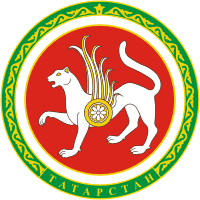 ТАТАРСТАН РЕСПУБЛИКАСЫНЫҢ   ҖИР ҺӘМ МӨЛКӘТ       МӨНӘСӘБӘТЛӘРЕ МИНИСТРЛЫГЫВишневский урамы, 26 нче йорт, Казан шәһәре, 420043, Тел.: (843) 236-90-60; факс: 236-27-71E-mail: mzio@tatar.ru, http://mzio.tatar.ruОКПО 57252939, ОГРН 1021602851753, ИНН/КПП 1655043430/165501001